Miller Grove High SchoolELECTRONIC COMMUNICATION DEVICE POLICY2017-2018 Miller Grove High School supports the DeKalb County School District’s standards and regulations. These standards, expectations and regulations are required for all students.Students shall not use any electronic communication device, including but not limited to paging devices, cellular phones, smart phones, walkie-talkies, and similar devices, during instructional time or on school buses (O.C.G.A. § 20-2-1183; Board Policy (JCDAF).All students are expected to adhere to the following rules relative to electronic communication devices: Phones must be turned completely off (not on silent or vibrate mode) and put away out of view (as directed by the school) during instructional time (official start of school day to the end of the school day -8:00-3:10 MGHS Instructional Day).(2) No text messaging is allowed. (3) Students with serious medical conditions or other unusual circumstances may be given special permission by the school principal to use this device if it is determined to be essential for the health of the student.(4) Students must never send threatening/inappropriate messages, pictures and/or videos using electronic communication devices or the internet/intranet at any time. (5) Students must not wear headphones with or without electronic devices during instructional time or in the hallways unless used for approved instructional purposes.All electronic devices that are brought to school by the student are the individual students’ responsibility.  Miller Grove High School will not assume responsibility for any lost or stolen electronic devices.  The students are expected to secure all personal belongings appropriately to reduce the risk of any items being lost or stolen.  Administrators, faculty, and staff members will not conduct illegal searches of any individual for the loss of personal items due to negligence.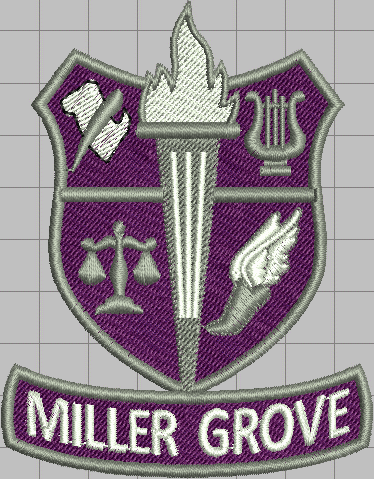 